DHA Suffa UniversityDG-78, Off Khayaban-e-Tufail, Phase VII (Ext), DHA, KarachiPh: 021-35244852-54 (Ext. 147)Email: hr@dsu.edu.pkWebsite: www.dsu.edu.pkNON-TEACHING JOB APPLICATION FORMInstructions:This form is to be filled completely.Supporting documents are to be attached.Additional sheet may be used, where necessary.POSITION APPLYING FOR: ___________________________PERSONAL INFORMATIONRecent Passport Size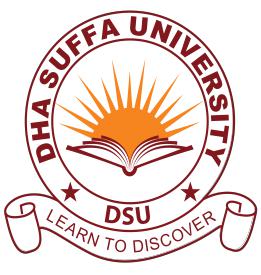 PhotographEmail:Did you previously apply for any post in DSU / DHA? If yes, give details.____________________________________________________________________________________________________Have you previously been selected / employed in DSU or any of the DHA colleges / schools / institutes / centres? If yes, give details.____________________________________________________________________________________________________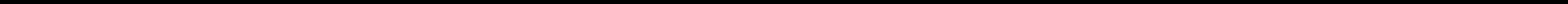 DHA Suffa University – Non-Teaching Job Application Form	Page 1 of 316. Employment History (starting with current or most recent employment):17. Details if Served in Defence Services:18. Academic QualificationsIs/Are any of your blood relatives (Father/ Mother, Brother/ Sister, Wife / Husband, Son / Daughter) working at DHA/DSU? If yes, give details.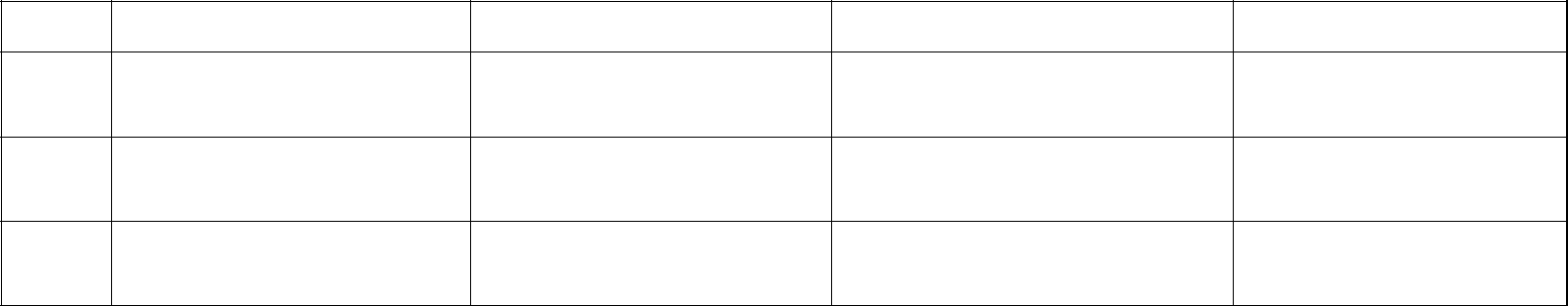 a.b.c.Use additional sheet, if required. Hiding of facts related to para 19 of the application form will be considered as misconduct under rule 13.4.2 of DSU statutes and will be dealt accordingly.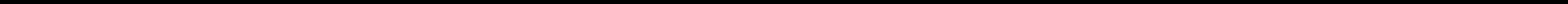 DHA Suffa University – Non-Teaching Job Application Form	Page 2 of 320. Two References for Employment:CERTIFICATEThe information given in this Job Application Form is true and correct to the best of my knowledge and belief.Signature:	______________________________Date:	_________________________________________________________Strike off which are not applicable.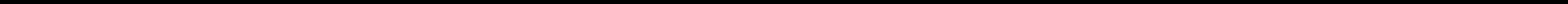 DHA Suffa University – Non-Teaching Job Application Form	Page 3 of 31.Name:Name:By Birth:3.Date of Birth:2.Nationality:Nationality:2.Nationality:Nationality:Present:4.Place of Birth:Present:4.Place of Birth:5.National IdentityNational Identity6.Father's Name with NIC No.:Card No.:Card No.:6.Father's Name with NIC No.:Card No.:Card No.:7.Marital Status:Marital Status:8.Spouse's Name with NIC No.:CONTACT DETAILSCONTACT DETAILS9. Present Address9. Present Address9. Present Address9. Present Address10. Permanent Address10. Permanent Address11. Tel:12. Mobile:Name of EmployerDesignation /Period with DatesSalary DrawnReasons for LeavingAppointment(Month/Year)ServiceRankArm / ServiceDate ofDate ofTotal ServiceReason for Release / RetirementNo.EnrollmentRetirementCertificate /DurationDurationDivision /Subject / Major Fields ofBoard / University / InstituteDegree(Month/Year)(Month/Year)(Month/Year)Percentage / CGPASpecialization/ CountryFromToS.S.C.H.S.S.C.BA/B.Sc./B.Com.MA/M.Sc./M.Com.PhDOthers (Courses)S. No.NameDesignationDHA/DSU DepartmentRelationshipS. No.NameAppointment / DesignationOrganizationRelationship (if any)a.b.